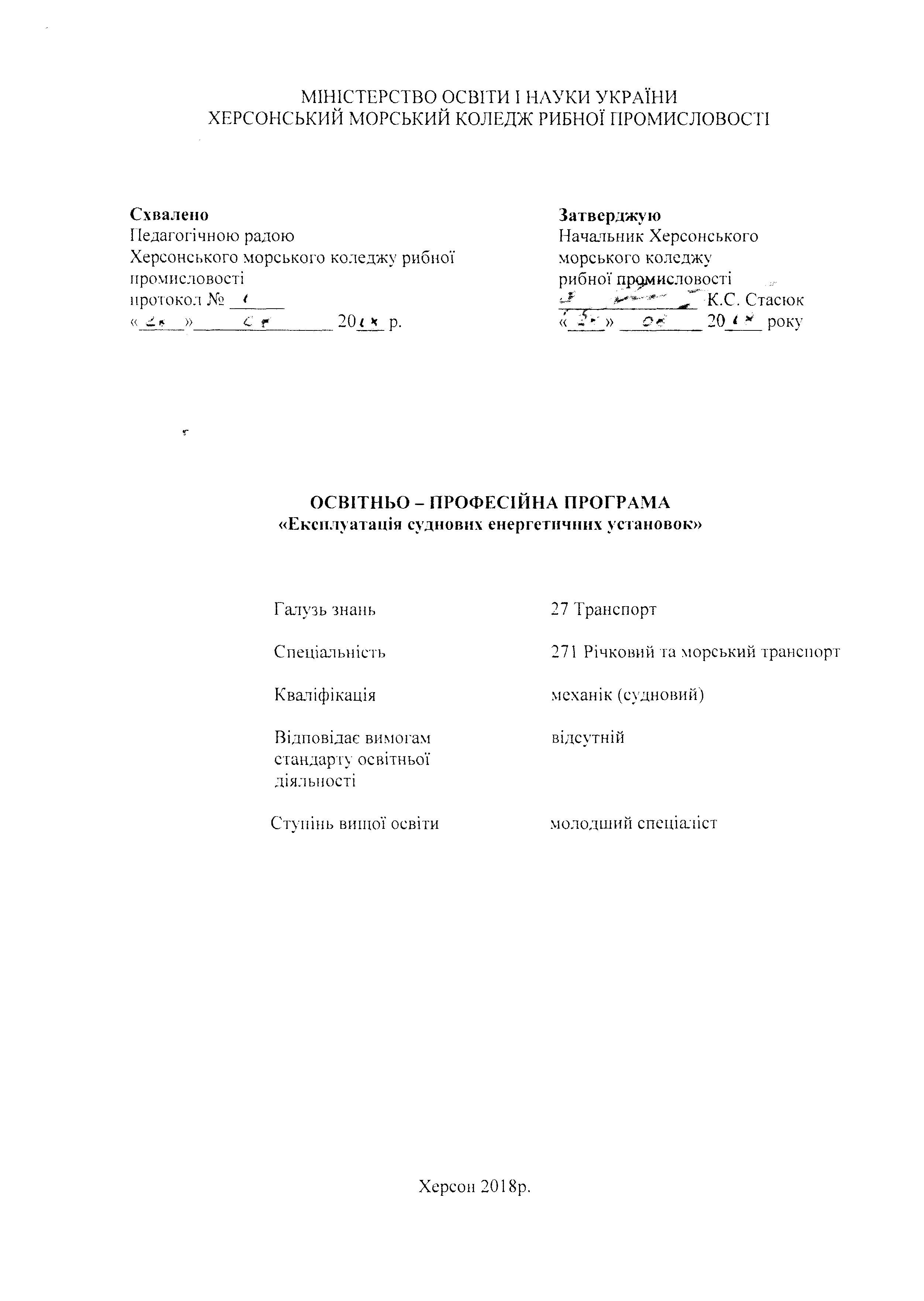 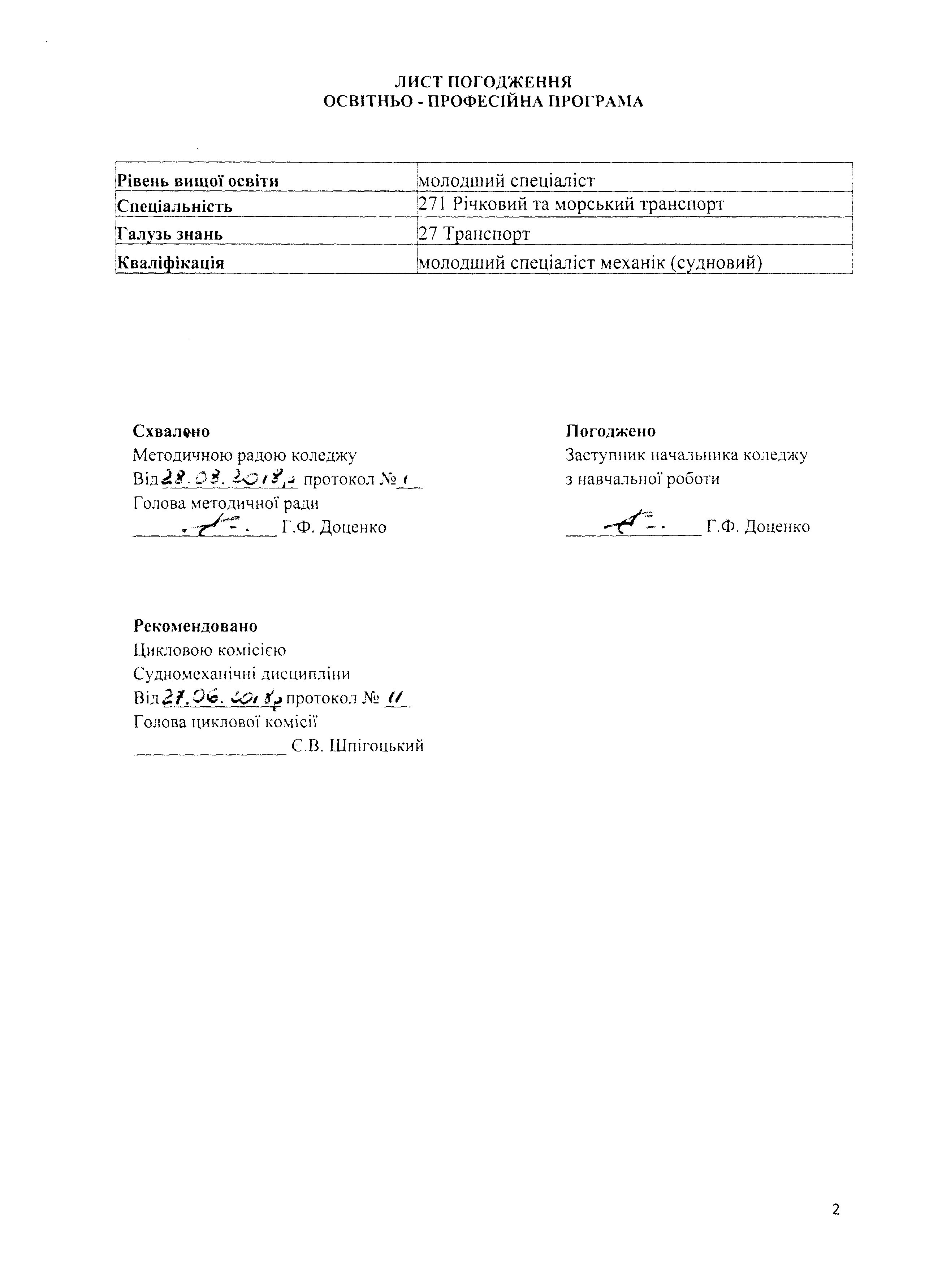 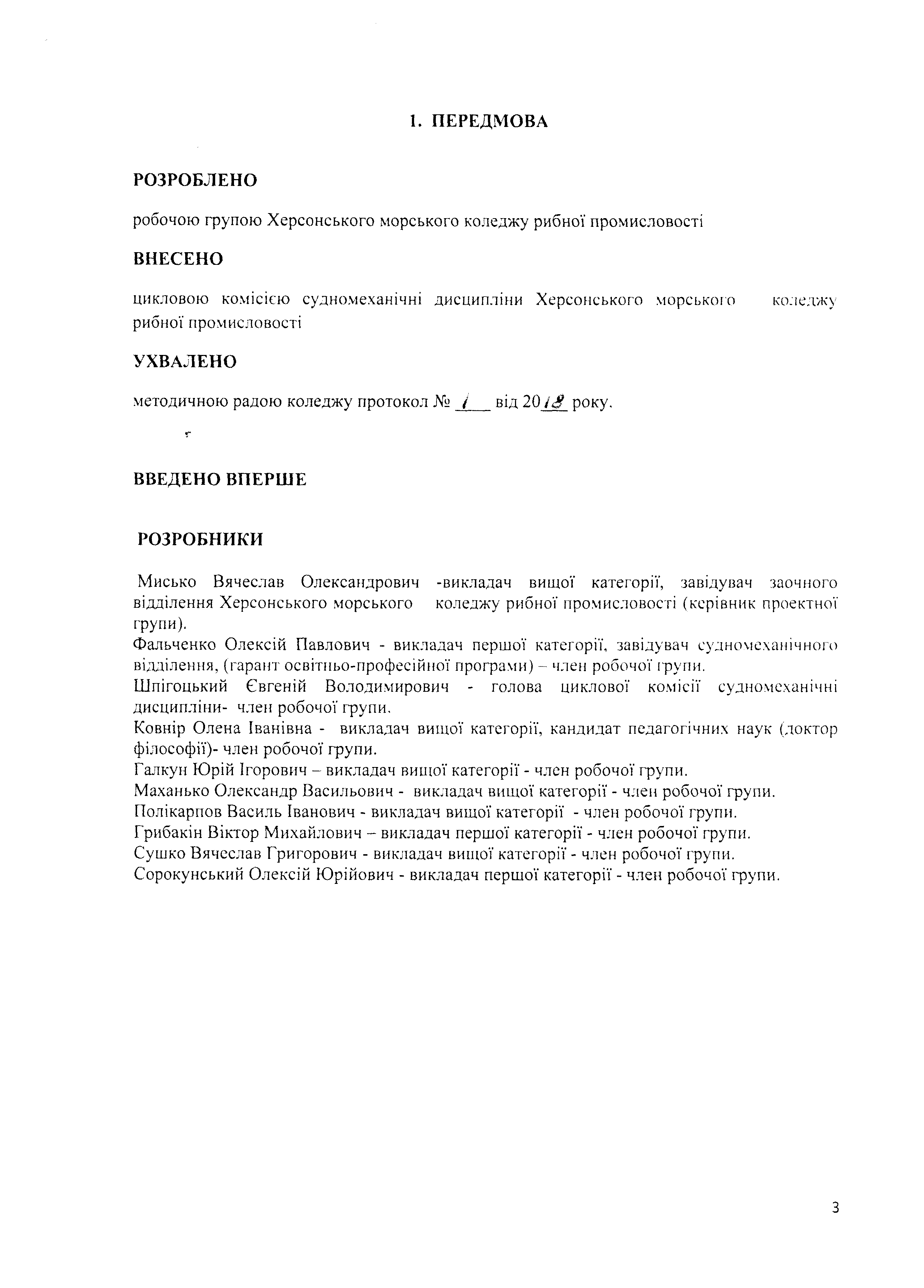 ЗМІСТВСТУП     Відповідно до ст. 1 «Основні терміни та їх визначення» Закону Україну «Про вищу освіту»  освітньо – професійна програма – система освітніх компонентів на відповідному рівні вищої освіти в межах спеціальності, що визначає вимоги до рівня освіти осіб, які можуть розпочати навчання за цією програмою, перелік навчальних дисциплін і логічну послідовність їх вивчення, кількість кредитів ЄКТС, необхідних для виконання цієї програми, а також очікуванні результати навчання, якими повинен оволодіти здобувач відповідного ступеня вищої освіти.Призначення освітньо – професійної програми здобувача вищої освіти ступеня молодший спеціаліст – підготовка до здобуття теоретичних знань та практичних умінь і навичок, достатніх для успішного виконання професійних обов’язків за обраною спеціальністю (п. 1 ст. 5 Закону України «Про вищу освіту»).Освітньо – професійна програма використовується під час:ліцензування освітньої програми, інспектування освітньої діяльності за спеціальністю;розроблення  навчального плану, програм навчальних дисциплін і практик;розроблення засобів діагностики якості вищої освіти;професійної орієнтації здобувачів фаху.Освітньо – професійна програма враховує вимоги Закону України «Про вищу освіту», та Національної рамки кваліфікацій і встановлює:вимоги до попереднього рівня освіти здобувачів;обсяг програми та його розподіл за нормативною та вибірковою частинами;термін навчання за денною та заочною формами;результати навчання, що очікуються;загальні вимоги до програм навчальних дисциплін;загальні вимоги до засобів діагностики;загальні вимоги до системи внутрішнього забезпечення якості вищої освіти;перелік дисциплін і послідовність їх вивчення.Освітньо – професійна програма використовується для:складання навчальних планів та робочих навчальних планів;формування індивідуальних планів курсантів;формування програм навчальних дисциплін, практичної підготовки;ліцензування освітньої програми;внутрішнього контролю якості підготовки фахівців;атестації здобувачів вищої освіти.Користувачі освітньо – професійної програми:здобувачі вищої освіти, які навчаються у коледжі;викладачі коледжу, які здійснюють підготовку молодших спеціалістів спеціальності 271 Річковий та морський транспорт «Експлуатація суднових енергетичних установок»;Державна кваліфікаційна комісія зі спеціальності 271 Річковий та морський транспорт «Експлуатація суднових енергетичних установок»;Приймальна комісія коледжу.     Освітньо – професійна програма поширюється на циклові комісії коледжу, що здійснюють підготовку здобувачів вищої освіти ступеня молодший спеціаліст спеціальності 271 Річковий та морський транспорт «Експлуатація суднових енергетичних установок».     Освітньо –професійна програма визначає передумови доступу до навчання, орієнтацію та основний фокус програми, обсяг кредитів ЄКТС, необхідний для здобуття освітнього ступеню молодший спеціаліст, перелік загальних та спеціальних (фахових) компетентностей, нормативний і варіативний зміст підготовки фахівця, сформульований у термінах результатів навчання, та вимог до контролю якості вищої освіти.     Ця освітньо-професійна програма не може бути повністю або частково відтворена та розповсюджена без дозволу Херсонського морського коледжу рибної промисловості.1 Нормативні посиланняЗакон України «Про освіту» від 05.09.2017 № 2145-VIII;Закон України «Про вищу освіту» від 01.07.2014 № 1556-VІІ;Наказ МОН України № 47 від 26.01.2015 року;Постанова Кабінету Міністрів України від 03.12.2015 р. № 1187Постанова Кабінету Міністрів України від 23.11.2011 р., №1341 «Про затвердження Національної рамки кваліфікацій»;Постанова Кабінету Міністрів України від 29.04.2015 р. 266-2015-п; «Про затвердження переліку галузей знань і спеціальностей, за якими здійснюється підготовка здобувачів вищої освіти».Класифікація видів економічної діяльності: ДК 009:2010. – На заміну ДК 009:2005; Чинний від 2012- 01-01. – (Національний класифікатор України). Національний класифікатор України: "Класифікатор професій" ДК 003:2010. // Видавництво "Соцінформ", – К.: 2010.Стандарти і рекомендації щодо забезпечення якості в Європейському просторі вищої освіти. К.: Ленвіт, 2006. – 35с. ISBN 966-7043-96-7.Національний освітній глосарій: вища освіта/ авт.-уклад.: І.І. Бабин, Я.Я. Болюбаш, А.А. Гармаш ін..; за ред. Д.В. Табачника і В.Г. Кременя. – К.: Плеяда, 2011. – 100с.2 Загальна характеристикаЗ.Обсяг кредитів ЄКТС, необхідний для здобуття відповідного ступеня вищої освіти4. Перелік компетентностей випускникаОсновою розробки стандартів вищої освіти нового покоління є компетентнісний підхід, а результати формування системи компетентностей є одним із ключових моментів оцінки якості знань.Компетентності являють собою динамічне поєднання знань,  розуміння, навичок, умінь і здатностей. Розвиток компетентностей є метою освітніх програм. Компетентності формуються в різних навчальних дисциплінах і оцінюються на різних етапах.Відповідно до проекту Тьюнінг, компетентності поділені на дві групи: предметно‐спеціальні (фахові) компетентності (subject specific competences) та загальні компетентності (generic competences, transferable skills).Загальні компетентності (generic competences, transferable skills) носять універсальний, не прив’язаний до предметної області характер. Загальні компетентності повинні бути збалансованими із спеціальними компетентностями.Компетентності описані за видами: соціально-особистісні КСО), загально-наукові (КЗН), інструментальні (КІ), загально-професійні (КЗП), спеціалізовано – професійні (КСП). 5. Нормативний зміст підготовки здобувачів вищої освіти5.Форма атестації здобувачів вищої освіти         7. Структурно - логічна схема освітньо - професійної програмиВимоги до наявності системи внутрішнього забезпечення якості вищої освітиЗ метою підвищення якості освітньої діяльності, високоякісної підготовки фахівців, підготовлених до професійної діяльності в умовах розвитку європейської та світової економіки, забезпечення науково‐технічного розвитку потенціалу південного регіону та України в цілому, а також для виконання вимог Закону України «Про вищу освіту» від 01.07.2014 № 1556‐VII, частини другої статті 16 «Система забезпечення якості вищої освіти» у Херсонському морехідному коледжі рибної промисловості  із 16 липня  2015 року введена впроваджена система управління якості коледжу   за ДСТУ ISO 9001:2009, який діє в Україні до 15 вересня 2018 року, (наказ УкрНДНЦ від 4 грудня 2015 № 172 «Про перехідний період»). Призначені уповноважені з якості в усіх структурних підрозділах коледжу, сформована комісія з внутрішнього аудиту та проведені у відповідності із вимогами ISO 19011 «Настанови щодо здійснення аудитів систем управління» експрес-аудит та внутрішні аудити. У грудні 2017 року проведений зовнішній наглядовий аудит ДП «Херсонстандартметрологією» системи управління якістю Херсонського  морського коледжу  рибної промисловості (далі – СУЯ коледжу), результатом проведення якого є підтвердження дії сертифікату, зареєстрованого у Системі сертифікації УкрСЕПРО на підтвердження відповідності вимогам ДСТУ ISO 9001:2009 під номером UA2.159.10367‐17 (дата реєстрації 27.04.2017 р.).  У грудні 2017 року проведено наглядовий аудит за сертифікованою СУЯ коледжу  щодо надання послуг вищої освіти, загальної середньої освіти, професійно‐технічної освіти відповідно до вимог ДСТУ ISO 9001:2009 «Системи управління якістю. Вимоги (ISO 9001:2008, IDT)». У склад групи з аудиту входили: керівник групи з аудиту ‐ Бартків Лариса Григорівна ‐ аудитор з сертифікації систем управління якістю за ДСТУ ISO 9001 (сертифікат компетентності аудитора від 21.08.2017р. № UA 003.СУЯ. 14‐17), заступник генерального директора ДП «Херсонстандартметрологія». Член групи аудиту – Петренко Павло Миколайович – кандидат в аудитори з сертифікації систем управління якістю згідно з вимогами ДСТУ ISO 9001 (реєстраційний номер посвідчення КА37549915/70/06-17 від 18.09.2017), Провідний інженер сектору систем управління ДП «Херсонстандартметрологія. Технічний експерт ‐ Мочалюк Олена Вікторівна ‐ завідувач сектору професійно-технічної освіти, науки та координації роботи вищих навчальних закладів управління освіти, науки та молоді Херсонської обласної державної адміністрації.  Результати технічного нагляду за сертифікованою системою управління якістю ХМКРП викладені в таблиці  Результати наглядового аудитуВисновки за результатами технічного нагляду:1. Сертифікована система управління якістю Херсонського морського коледжу рибної промисловості стосовно надання послуг з вищої освіти, загальної середньої освіти, професійно-технічної освіти продовжує відповідати вимогам ДСТУ ISO 9001:2009. 2. ДП «Херсонстандартметрологія» вважає за необхідне провести наступний технічний нагляд за сертифікованою СУЯ через рік.  У 2018 році розпочато роботу з реформування системи управління якістю Херсонського морського коледжу рибної промисловості до відповідності вимог ДСТУ ІSО 9001:2015 Системи управління якістю Вимоги. (ІSО 9001:2015) та ДСТУ ІSО 9000:2015 Системи управління якістю. Основні положення та словник термінів (ІSО 9000:2015, ІDT) ‐ Переглянуті та затверджені Місія, Політика та цілі Херсонського морського коледжу рибної промисловості у сфері якості відповідно до вимог ДСТУ ІSО 9001:2015, Закону України «Про вищу освіту» від 01.07.2014 № 1556‐VII, «Про освіту» від 05.09.2017 № 2145‐VIII. ‐ Поновлені терміни та визначення понять у задокументованих методиках. ‐ Визначені ризики та можливі дії стосовно цих ризиків (для усунення небажаних ефектів або зменшення їхньої кількості) у всіх сферах діяльності коледжу . Після наглядового аудиту у грудні 2018 року Херсонський морський коледж рибної промисловості було сертифіковано з боку «Бюро Веритас».  Система якості коледжу відповідає вимогам стандарту ДСТУ ISO 9001:2015.  Строк дії сертифікату – до 25грудня 2021 року. BUREAU VERITAS Бюро Веритас Україна  Один із видів діяльності – класифікація та сертифікація суден та морських споруд. BUREAU VERITAS - перша зареєстрована морська спільнота, лідер у наданні послуг для морського сектору. BUREAU VERITAS  забезпечує : Безпеку людського життя у морі Безпеку судноплавства Надійне перевезення вантажів у морі та внутрішніх водних шляхах Попередження забруднення довкілля 9.Перелік використаних джерел1.Наказ Міністерства освіти і науки від 07.08.2002 р. № 450 «Про затвердження норм часу для планування та обліку навчальної роботи та перелік основних видів методичної, наукової й організаційної роботи педагогічних і науково-педагогічних працівників вищих навчальних закладів»;2.Наказ Міністерства освіти і науки від 16.10.2009 р. № 943 «Про запровадження у вищих навчальних закладах України Європейської кредитно-трансферної системи»;3.Довідник користувача європейської кредитно-трансферної системи (ЄКТС) / За редакцією І. О. Вакарчука. Упорядники: Фініков Т.В., Болюбаш Я.Я., Бабин І.І., Усатенко Г.О. — К.: Агентство «Україна», 2015. — 72 c.4.Методичні рекомендації «Розроблення освітніх програм», Національна академія педагогічних наук України, Національний Темпус / Еразмус+ офіс в Україні5.Нормативно - правові документи системи управління якістю в Херсонському морському коледжі рибної промисловості6.Міжнародна Стандартна Класифікація Освіти (ISCED – 2011: International Standard Classification of Education/UNESCO, Paris).7.Рамка кваліфікацій для Європейського простору вищої освіти (The framework of qualifications for the European Higher Education Area).8.Структури ключових компетентностей, які розглядаються як необхідні для всіх у суспільстві, заснованому на знаннях (Key Competences for Lifelonglearning: A European Reference Framework – IMPLEMENTATION OF "EDUCATION AND TRAINING 2010", Work programme, Working Group B "Key Competences", 2004.9.Довідник кваліфікаційних характеристик професій працівників (випуск 67 «Водний транспорт») — Краматорськ: Видавництво центру продуктивності.10.Комплекс нормативних документів для розробки складових системи стандартів вищої освіти.11.Закон України «Про приєднання України до Міжнародної конвенції про підготовку і дипломування моряків та несення вахти 1978 року» від 01.11.1996 р. №464/96-вр;12.Міжнародна конвенція про підготовку і дипломування моряків та несення вахти з Манільськими поправками 2010 року (ПДМНВ 78/95).13.Положення про звання осіб командного складу морських суден та порядок їх присвоєння, затверджене наказом Міністерства інфраструктури України від 07.08.2013 р. № 567, зареєстрованим в Міністерстві юстиції України за № 1466/23998.14.Міжнародна Конвенція з охорони людського життя на морі 1974 р. (з бюлетенями  змін та додатками) (СОЛАС 74).  15.Міжнародна Конвенція по запобіганню забруднення з суден 1973 р., змінена протоколом 1978 р. до неї (МАРПОЛ 73/78).16.Інші документи, що містять обов’язкові вимоги до стандартизації вищої освіти, у тому числі з питань визначень Національної системи кваліфікацій.10.Прикінцеві та перехідні положенняОсвітньо - професійна програма розроблена відповідно до положень наказу Міністерства освіти і науки України від 26 січня 2015 року №47, Постанови Кабінету Міністрів України від 3.12.2015 р. №1187, Закону «Про вищу освіту»В освітньо - професійну програму можуть вноситися зміни при введенні в дію Закону «Про освіту» та інших нормативних документів.Матриця відповідності програмних компетентностей компонентам освітньо-професійної програмиМатриця забезпечення програмних результатів навчання (ПРН)
відповідними компонентами освітньо - професійної програми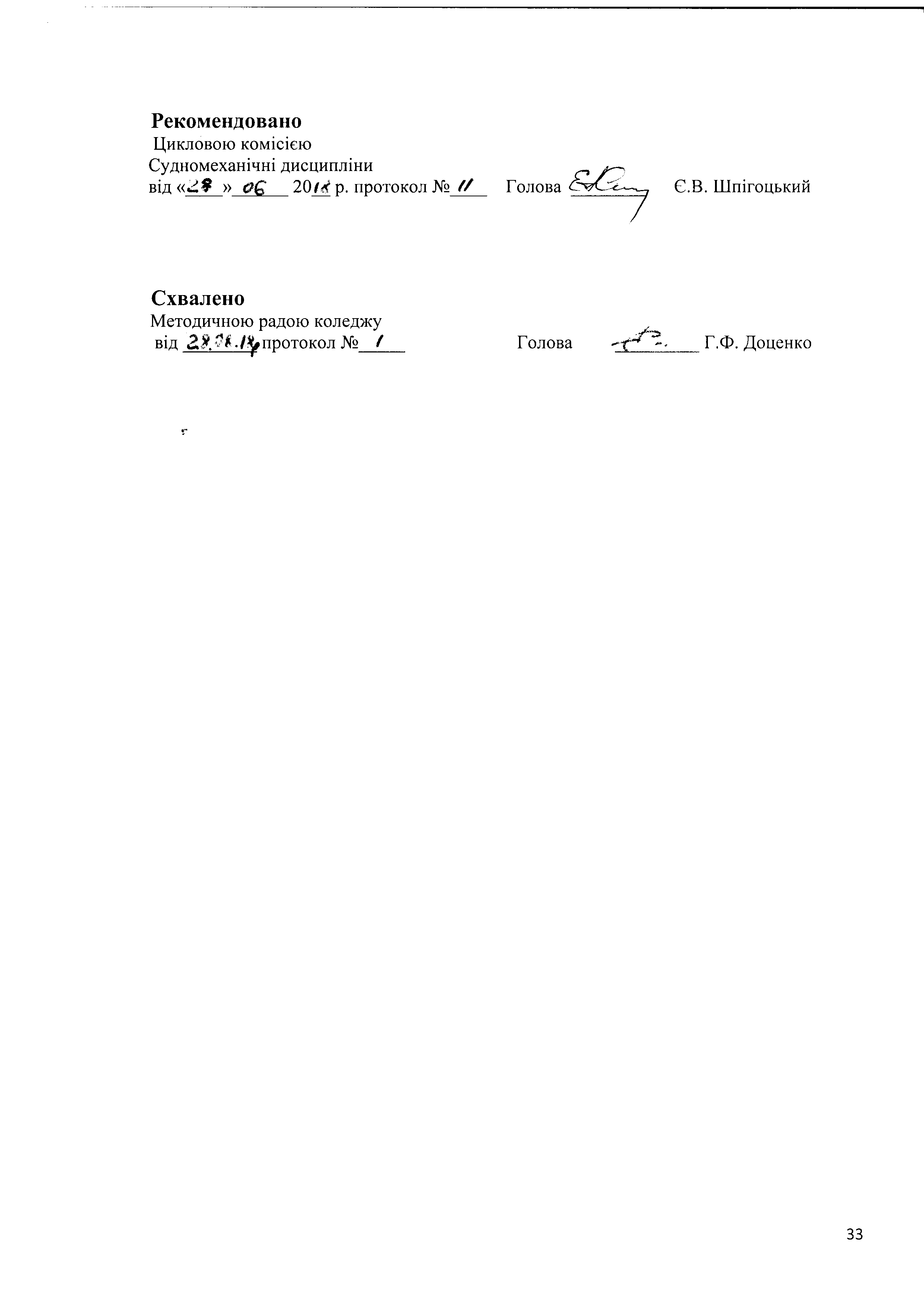 Вступ 5Нормативні посилання6Загальна характеристика6Обсяг кредитів ЄКТС, необхідний для здобуття відповідного ступеня вищої освіти10Перелік компетентностей випускника11Нормативний зміст підготовки здобувачів вищої освіти16Форма атестації здобувачів вищої освіти17Структурно – логічна схема освітньої програми20Вимоги до наявності системи внутрішнього забезпечення якості вищої освіти21Перелік використаних джерел28Прикінцеві та перехідні положення28Матриця відповідності програмних компетентностей компонентам освітньо-професійної програми29Матриця забезпечення програмних результатів навчання відповідними компонентами освітньо – професійної програми.31Загальна інформаціяЗагальна інформаціяПовна назва закладу вищої освітиХерсонський морський коледж рибної промисловостіKherson marine college  of fishing industryСтупінь вищої освіти та назва кваліфікації мовою оригіналу / англійською мовоюМолодший спеціаліст механік (судновий)Junior specialist, ship engineerОфіційна назва освітньо – професійної програми«Експлуатація суднових енергетичних установок»Тип диплому та обсяг освітньо – професійної програмиДиплом молодшого спеціаліста, одиничний ступінь, 180 кредитів ЄКТС, термін навчання: на основі базової загальної середньої освіти – 3 роки 10 місяців; на основі повної загальної середньої освіти – 2 роки 10 місяців.Організація, що акредитуєНаціональне агентство із забезпечення якості вищої освітиЦикл/рівеньНРК України – 5 рівень, FQ – EHEA – початковий рівень (короткий цикл), EQF – LL – 5 рівень.Цикл Базова загальна середня освіта, повна загальна середня освіта, ОКР кваліфікований робітникМова викладання українська моваТермін дії освітньої програми 2023 р.Інтернет – адреса постійного розміщення опису освітньо – професійної програми www.fishers.com.uaОсновні поняття та їх визначенняГалузь знань - основна предметна область освіти і науки, що включає групу споріднених спеціальностей, за якими здійснюється професійна підготовка (частина перша статті 1 Закону України «Про вищу освіту»).Європейська кредитна трансферно-накопичувальна система (ЄКТС) – система трансферу і накопичення кредитів, що використовується в Європейському просторі вищої освіти з метою надання, визнання, підтвердження кваліфікацій та освітніх компонентів і сприяє академічній мобільності здобувачів вищої освіти. Система ґрунтується на визначенні навчального навантаження здобувача вищої освіти, необхідного для досягнення визначених результатів навчання, та обліковується у кредитах ЄКТС (частина перша статті 1 Закону України «Про вищу освіту»).Кваліфікація – визнана уповноваженим суб’єктом та засвідчена відповідним документом стандартизована сукупність здобутих особою компетентностей (результатів навчання) (розділ перший статті 1 Закону України «Про освіту»).Здобувачі вищої освіти – особи, які навчаються у вищому навчальному закладі на певному рівні вищої освіти з метою здобуття відповідного ступеня і кваліфікації.Компетентність – динамічна комбінація знань, умінь, навичок, способів мислення, поглядів, цінностей, інших особистих якостей, що визначає здатність особи успішно соціалізуватися, провадити професійну та/або подальшу навчальну діяльність (розділ перший статті 1 Закону України «Про освіту»).Інтегральна компетентність – узагальнений опис кваліфікаційного рівня, який виражає основні компетентністні характеристики рівня щодо навчання та/або професійної діяльності (пункт третій Національної рамки кваліфікацій, затвердженої постановою Кабінету Міністрів України від 23 листопада 2011 р. № 1341).Загальні компетентності – універсальні компетентності, що не залежать від предметної області, але важливі – для успішної подальшої професійної та соціальної діяльності здобувача в різних галузях та для його особистісного розвитку.Спеціальні (фахові, предметні) компетентності, що залежать від предметної області, та є важливими для успішної професійної діяльності за певною спеціальністю. Кредит Європейської кредитної трансферно-накопичувальної системи (далі – кредит ЄКТС) – одиниця вимірювання обсягу навчального навантаження здобувача вищої освіти, необхідного для досягнення визначених (очікуваних) результатів навчання. Обсяг одного кредиту ЄКТС становить 30 годин. Навантаження одного навчального року за денною формою навчання становить, як правило, 60 кредитів ЄКТС (частина перша статті 1 Закону України «Про вищу освіту»).Освітня програма  - єдиний комплекс освітніх компонентів  (предметів вивчення, дисциплін, індивідуальних завдань, контрольних заходів тощо), спланованих і організованих для досягнення визначених результатів навчання (частина перша статті 1 Закону України «Про вищу освіту»).Рівень освіти – завершений етап освіти, що характеризується рівнем складності освітньої програми, сукупність компетентностей, які визначені, як правило, стандартом освіти та відповідають певному рівню Національної рамки кваліфікацій.Результати навчання – знання, уміння, навички, способи мислення, погляди, цінності, інші особисті якості, набуті у процесі навчання, виховання та розвитку, які можна ідентифікувати, спланувати, оцінити і виміряти та які особа здатна продемонструвати після завершення освітньої програми або окремих освітніх компонентів (частина перша статті 1 Закону України «Про вищу освіту»).Спеціалізація – складова спеціальності, що визначається вищим навчальним закладом та передбачає профільну спеціалізовану освітньо-професійну чи освітньо-наукову програму підготовки здобувачів вищої та післядипломної освіти (частина перша статті 1 Закону України «Про вищу освіту»).Спеціальність – складова галузі знань, за якою здійснюється професійна підготовка (частина перша статті 1 Закону України «Про вищу освіту»).Мета освітньо-професійної програмиВизначення нормативних термінів та змісту навчання, нормативних форм державної атестації, встановлення вимог до змісту, обсягу й рівню освіти та професійної підготовки фахівців з вищою освітою за освітньо - кваліфікаційним рівнем молодшого спеціаліста (ступеня молодшого бакалавра) галузі знань 27 Транспорт, спеціальності 271 Річковий та морський транспорт, освітньо-професійна програма «Експлуатація суднових енергетичних установок» .Характеристика освітньо – професійної програмиХарактеристика освітньо – професійної програмиОфіційна назва освітньо-професійної програми  «Експлуатація суднових енергетичних установок»Предметна областьОб’єкт(и) вивчення та/або діяльності:управління ресурсами енергетичного комплексу ; несення вахти в машиному відділенні;технічне обслуговування та ремонт;забезпечення суднових технічних систем;забезпечення охорони праці та безпеки мореплавання;охорона морського довкілля від забрудненняТеоретичний зміст предметної області:Основи конструкції і принципи експлуатації механічних систем, включно:морські дизелі,морські парові турбіни,морські газові турбіни, морські котли, валопроводи,включно гвинти, інші допоміжні механізми ,включно різні насоси, повітряні компресори, генератори, теплообмінники, кондиціонери повітря і системи вентиляції, кермовий пристрій, системи автоматичного управління,потік рідини і характеристики мастила, систем охолодження, палубні механізми. Процедури експлуатації механізмів рухової установки в звичайних та надзвичайних ситуаціях.Основна конфігурація та принципи роботи електричного, електронного обладнання та обладнання управління: генератор і системи розподілу електроенергії, підготовка до роботи, запуск паралельна робота і перехід на роботу другого генератора, електродвигуни, включно методології запуску, установки високої напруги, ланцюга послідовного управління і зв҆язані з ними системні пристрої.Електронне обладнання: характеристики основних елементів електронних ланцюгів, функції, характеристики і особливості систем управління, включно управління роботою головної рухової установки і автоматичним управлінням. Попередження забруднення морського середовища та відповідні процедури. Остійність судна.  Робочі знання та використання інформації щодо остійності та напруження корпусу, діаграм та пристроїв для розрахунку напружень у корпусі. Устрій судна. Загальні знання основних конструктивних елементів судна. Вимоги безпеки життєдіяльності  і охорони праці.Орієнтація освітньо-професійної програми Формується на базі стандартів освіти, Міжнародної конвенції з Манільськими поправками 2010 року (ПДМНВ 78/95) та галузевих (професійних) стандартів. Освітня програма є системою освітніх компонентів на відповідному рівні вищої освіти в межах спеціальності, що визначає вимоги до рівня освіти осіб, які можуть розпочати навчання за цією програмою, перелік навчальних дисциплін і логічну послідовність їх вивчення, кількість кредитів ЄКТС, необхідних для виконання цієї програми, а також очікувані результати навчання (компетентності), якими повинен оволодіти здобувач відповідного ступеня вищої освіти.Основний фокус освітньо– професійної програмиОсвітньо-професійна програма орієнтована на здобуття знань та умінь з експлуатації суднових енергетичних установок.Ця програма узагальнює вимоги з боку держави, світового співтовариства та споживачів до змісту вищої освіти. Програма відображає соціальне замовлення на підготовку фахівця з урахуванням аналізу професійної діяльності та вимог до змісту вищої освіти з боку держави та окремих замовників і фахівців.Освітньо – професійна програма встановлює галузеві кваліфікаційні вимоги до  соціально – виробничої діяльності випускників вищого навчального закладу зі спеціальності 271 Річковий та морський транспорт «Експлуатація суднових енергетичних установок» рівня молодший спеціаліст і державні вимоги до властивостей та якостей особи, що здобула певний освітній рівень відповідного фахового спрямування.Особливості освітньо – професійної програмиКонцепція освітньо-професійної програми підготовки молодшого спеціаліста відповідає стандартній освітньо-професійній програмі підготовки молодших спеціалістів.Особливістю освітньо-професійної програми  є наявність виробничої практики на суднах різних форм власності.Протягом навчання застосовуються інноваційні технології електронного навчання.Придатність до працевлаштування та подальшого навчанняПридатність до працевлаштування та подальшого навчанняПридатність до працевлаштуванняМолодший спеціаліст спеціальності 271 Річковий та морський транспорт «Експлуатація суднових енергетичних установок» підготовлений до виконання професійних функцій за одним або декількох видів економічної діяльності за Національним класифікатором України «Класифікація видів економічної діяльності»ДК 003:2010 затвердженим Держспоживстандартом України:3141 – механік (судновий)3141 –механік з ремонту суднових механізмів3141 –механік портового флоту3141 – Суднові фахівціПодальше навчання Можливість продовження освіти за першим (бакалаврським ) рівнем вищої освіти.Викладання та оцінювання Викладання та оцінювання Викладання та навчання Освітньо-професійна програма забезпечує проблемно-орієнтоване навчання, самонавчання.Викладання проводиться за наступними формами: лекції, мультимедійні лекції, семінари, практичні заняття, практичні роботи, лабораторні роботи, самостійне навчання, індивідуальні заняття, тренінги, майстер - класи.Оцінювання Тестування знань, поточний контроль (тестування), перевірка складання конспектів, презентації, екзамени в письмовій та комбінованій формах, заліки, захист курсових проектів, захист звітів з практик,  залучення курсантів до участі в конкурсах, олімпіадах , науково-дослідних заходах та нормативна форма державної атестації – державні екзамениРесурсне забезпечення реалізації програмиРесурсне забезпечення реалізації програмиКадрове забезпеченняДо реалізації програми залучається не менше 25% педагогічних працівників з вищою кваліфікаційною категорією. Педагогічні працівники один раз на п’ять років проходять стажування та підвищення кваліфікаціїМатеріально-технічне забезпечення Використання комп’ютеризованих класів, проекційної техніки, спеціалізованих лабораторій, стендів, наочного приладдя, макетів та використання сучасних прикладних програм: Microsoft Office, AutoCad, Compas, solidworb, Fris hips.Інформаційне  та навчально-методичне забезпеченняВикористання електронного навчання на основі авторських розробок педагогічних працівників, сайт коледжу та циклових комісій.Академічна мобільністьАкадемічна мобільністьНаціональна кредитна мобільністьНа загальних підставах в межах України.№з/пНайменування циклу підготовкиОбсяг навчального навантаження здобувача освітигодин/ кредитів %Обсяг навчального навантаження здобувача освітигодин/ кредитів %Обсяг навчального навантаження здобувача освітигодин/ кредитів %№з/пНайменування циклу підготовкиНормативні компоненти освітньо- професійної програмиВибіркові компонентиосвітньо- професійної програмиВсього на весь термін навчання1Цикл гуманітарної та соціально - економічної підготовки510год./17кр.  (100%)510год./17кр.    (9,4%)2Цикл математичної,природничо-науковоїпідготовки540 год./18кр. (86,5%)84 год./2,9кр.(13,5%)624год./20,9кр.(11,6%)3Цикл професійної та практичної підготовки2217год. / 68,1кр. (46,8%)2049год./77,5 кр.(53,2%)4266год. /145,6 кр. (79 %)Всього на весь термін навчанняВсього на весь термін навчання3267/102/60,52133/77,5/39,55400/180/100Програмні компетентностіПрограмні компетентностіСоціально-особистісні      (КСО)  КСО-01. Розуміння та сприйняття етичних норм поведінки відносно інших людей і відносно природи (принципи біоергетики).КСО-02. Розуміння необхідності та дотримання норм здорового способу життя.КСО-03. Здатність учитися.КСО-04. Здатність до критики й самокритики.КСО-05.Креативність, здатність до системного мислення.КСО-06. Адаптивність і комунікабельність.КСО-07.Наполегливість у досягненні мети.КСО-08.Турбота про якість виконуваної роботи.КСО-09.Толерантність.КСО-10.Екологічна грамотність. Загально-наукові компетенції           (КЗН)КЗН-01 Базові уявлення про основи філософії, психології, що сприяють розвитку загальної культури й соціалізації особистості, схильності до етичних цінностей, знання вітчизняної історії, економіки й права, розуміння причинно-наслідкових зв’язків розвитку суспільства й уміння їх використовувати в професійній і соціальній діяльності;КЗН-02 Базові знання фундаментальних розділів математики, в обсязі, необхідному для володіння математичним апаратом відповідної галузі знань, здатність використовувати математичні методи в обраній професії;КЗН-03 Базові знання в галузі інформатики й сучасних інформаційних технологій; навички використання програмних засобів і навички роботи в комп’ютерних мережах, уміння створити бази даних і використовувати Інтернет-ресурси;КЗН-04 Базові знання фундаментальних наук, в обсязі, необхідному для освоєння загально професійних дисциплін;КЗН-05 Базові знання в галузі, необхідні для освоєння загальнопрофесійних дисциплін.Інструментальні компетенції  (КІ)КІ-01. Здатність до письмової й усної комунікації рідною мовою.КІ-02. Знання інших мовКІ-03. Навички роботи за комп’ютером.КІ-04. Навички управління інформацією.КІ-05. Дослідницькі навички.Загально-професійні        (КЗП)КЗП-01. Базові уявлення про організацію та виконання робіт на суднах, пов’язаних з технічним обслуговуванням та ремонтом суднових енергетичних установок.КЗП-02. Володіння методами спостереження, опису, ідентифікації.КЗП-03. Сучасні уявлення про типи судових систем.КЗП-04. Здатність застосовувати основні інформаційно – вимірювальні прилади та системи.КЗП-05. Сучасні уявлення про принципи організації служби на суднахКЗП-06.  Здатність застосовувати сучасні методи по захисту навколишнього середовищаКЗП-07. Базові уявлення про основні закономірності й сучасні досягнення у обслуговуванніКЗП-08. Базові уявлення про основи загальної, системної й прикладної екології, принципи оптимального природокористування й охорони природи; знання й застосування на практиці принципів соціальних і екологічних наслідків своєї професійної діяльностіКЗП-09. Здатність планувати й реалізувати на практиці принципи соціальних і екологічних наслідків своєї професійної діяльності.КЗП-010. Знання правових основ законодавства України щодо судноплавства.КЗП-011. Здатність організовувати роботу відповідно до вимог безпеки життєдіяльності й охорони праціКЗП-012. Здатність до ділових комунікацій у професійній сфері, знання основ ділового спілкування, навички роботи в колективі.Спеціалізовано-професійні   (КСП)КСП-01. Контроль роботи енергетичних установок і систем управління.КСП-02. Контроль роботи автоматичних систем управління головною руховою установкою і допоміжними механізмами.КСП-03. Експлуатація електрогенераторів і систем розподілу.КСП-04. Експлуатація і технічне обслуговування систем напругою понад 1000 вольт.КСП-05. Робота з комп’ютером і комп’ютерними мережами на суднах.КСП-06. Використання англійської мови в усній і письмовій формі.КСП-07. Використання внутрішньосуднового зв’язку.КСП-08. Технічно обслуговувати і ремонтувати механізми обладнання.КСП-09. Технічно обслуговувати і ремонтувати системи автоматизації і управління головною руховою установкою і допоміжними механізмами.КСП-010. Технічне обслуговування і ремонт пристроїв і систем управління палубних механізмів і обладнання поводження з вантажем.КСП-011. Технічне обслуговування і ремонт систем управління і безпеки обладнання життєдіяльності.КСП-012. Забезпечення виконання вимог по запобіганню забруднення.КСП-013. Запобігання, контроль і боротьба з пожежею на суднах.КСП-014. Експлуатація рятувальних засобів.КСП-015. Надання першої медичної допомоги на судні.КСП-016. Вживання навичок лідерства і підготовки.КСП-017. Сприяти безпеці персоналу і судна.Програмні результати навчання (ПРН)Програмні результати навчання (ПРН)    УмітиПРН 01. Вміти виконувати несення ходової вахти.ПРН 02. Виконувати управління машинним відділення.ПРН 03.Володіти і розуміти англійську мову при виконанні обов҆ язків механіка.ПРН 04.  Використовувати всі системи внутрішньосуднового зв҆ язку.ПРН 05. Використовувати всі основни та принципи експлуатації механічних систем:морські двигуни;морські парові турбіни;морські газові турбіни;морські котли;валопроводи, включно гвинти;інші допоміжні механізми, включно; різноманітні насоси, повітряні компресори , генератори, опріснювачі, теплообмінники, кондиціонери повітря і системи вентиляції, рульові пристрої, системи автоматичного управління, поток рідини, характеристика змащувальних мастил, рідкого палива і системи охолодження.Палубні механізми.ПРН 06.Використовувати експлуатаційні характеристики насосів і систем трубопроводів, включносистеми управління.Експлуатація насосних систем:звичайна робота з насосамиексплуатація льяльної , баластної та вантажної насосної системи.ПРН 07. Виконувати експлуатацію суднових систем.ПРН 08. Виконувати експлуатацію електрообладнання.Генераторів та систем розподілу електроенергіїЕлектронного обладнання ПРН 09. Виконувати процес демонтажу та ремонт механізмів та обладнання.ПРН 10. Виконувати ремонтні роботи в суднових майстернях.ПРН 11. Безпечно виконувати проведення використання технічних пристроїв та інструменту.ПРН 12.Використання  вимірювального інструменту.ПРН 13. Використання знань та вмінь по остійності , посадці і навантаження корпуса судна.ПРН 14. Забезпечення водонепроникності та втрати плавучесті.ПРН 15.Забезпечення протипожежної безпеки .ПРН 16. Вміння організації боротьби з пожежою.ПРН 17. Вміння експлуатації систем пожежогасіння.ПРН 18. Вміння організації заходів по спасінню людей.ПРН 19. Вміня надання медичної допомоги.ПРН 20. Використовувати знання по вимогам міжнародної Конвенції з безпеки людського життя на морі та захисту морського довкілля.ПРН 21.Використовувати оцінку ситуації та ризиків.ІІРН22. Виконувати найпростіші розрахунки по визначенню морехідних якостей судна.ПРН23. Виконувати розрахунки початкової остійності та остійності на великих кутах крену.ПРН24. Виконувати спрощені розрахунки рульового пристрою.ПРН 25. За Правилами Регістру провести вибір елементів якірного та швартовного пристроїв.ПРН26. Зробити вибір елементів рятувального пристрою.ПРН27. Проведення інструктажу працівника:з охорони праці;техніки безпеки;пожежної безпеки;виробничої санітарії.ПРН28. При порушенні техніки безпеки та пожежної безпеки вміти прийняти відповідні рішення.ПРН29. Преміювання робітників.ПРН30.Користуючись довідниковою та нормативною літературою, технологічною та конструкторською документацією, обчислювальною технікою повинен вміти:-обробляти та аналізувати необхідні матеріали по використанню робочого часу на дільниці та норми визначати витрати робочого часу на виконання технологічних операцій.ПРН31. Схвалення  підготовки з використанням лабораторного обладнання.ПРН32. Підготовка на тренажерах.ПРН33. Працювати з технологічними процесами, інструкціями . ПРН34. Аналізувати причини пошкоджень суднового корпусу.ПРН35. Організувати простий ремонт.ПРН36. Підготовка до роботи пуску паралельної роботи генераторів і перехід на роботу другого генератора.ПРН37. Установлювати високу напругу.ПРН38. Застосовувати основні правила оформлення документів, добирати відповідні терміни з фаху для грамотного оформлення ділових паперів.ПРН39. Створювати належні умови безпеки життєдіяльності, забезпечувати санітарно-гігієнічні умови праці робітників.ПРН40. Забезпечувати навчання, проводити інструктаж, користуватися інструктивно-методичною документацією з питань охорони праці та безпеки життєдіяльності.ПРИ41. Створювати бази даних.ПРН42. Використовувати Інтернет-ресурси,ПРН43. Застосовувати сучасні інформаційні технології.ПРН44. Використовувати систему управління споживачів.ПРН45. Використовувати базові знання з електротехніки, нарисної геометрії та інженерної графіки, технічної механіки, інформатики для вирішення практичних задач професійного характеру.ПРН46. Втілювати отриману інформацію по новітнім технологіям в організаційні та технічні заходи при виконанні професійних обов’язків.ПРН47. Створювати належні культурно-побутові умови;ПРН48. Давати раціонально - критичну оцінку своїм діям з позиції професійної діяльності та активної життєвої позиції.ІІРІІ49. Знання відповідних міжнародних морських конвенцій та рекомендацій, а також національного законодавства.ПРН50. Об'єктивно і критично оцінювати життєво-важливу соціальну інформацію, вносити посильний вклад у гармонізацію людських, міжнаціональних відносин.ПРН51. Формувати та чітко розуміти свої громадянські права і обов'язки, відстоювати принципи громадянського суспільства і правової держави.ПРН52. Володіти усно та письмово державною мовою в межах своїх професійних обов’язків;ПРН53.  Логічно, точно і послідовно формулювати думки, дотримуватись норм сучасної літературної української мови;ПРН54. Використовувати основні правила оформлення ділових документів, правила ділового спілкування у виробничих колективах.ПРН55. Вести діалог на рівні ділового спілкування з професійних питань;ПРН 56.Користуватися іншомовними фаховими текстами.   КомунікаціяПРН 57 .Володіння основними термінами та поняттями культурології та соціології на рівні відтворення, тлумачення та використання в повсякденному житті. Демонструвати навички письмової та усної загальної та професійної комунікації.ПРН 58. Діяти соціально – відповідально та громадсько – свідомо на основі етичних міркувань (мотивів), поваги до різноманіття та толерантністі. ПРН 59. Застосовувати вербальні та невербальні інструменти у міжособистісному спілкуванні і демонстрації власних результатів; дотримуватись професійних етичних стандартів.   Автономія і відповідальність ПРН 60. Демонструвати навички самостійної роботи, гнучкого мислення, відкритості до нових знань, бути критичним і самокритичним. Проявляти ініціативу та підприємливість, адаптуватися та діяти у нових ситуаціях; виконувати професійні функції як самостійно, так і в групі під керівництвом лідера.КоднавчальноїдисципліниКомпоненти освітньої програми (навчальні дисципліни, курсові проекти (роботи), практики, кваліфікаційна робота)КількістькредитівКількістьгодинФормапідсумковогоконтролю12345Нормативні компоненти ОПНормативні компоненти ОПНормативні компоненти ОПНормативні компоненти ОПНормативні компоненти ОП1. Цикл гуманітарної та соціально- економічної  підготовки1. Цикл гуманітарної та соціально- економічної  підготовки1. Цикл гуманітарної та соціально- економічної  підготовки1. Цикл гуманітарної та соціально- економічної  підготовки1. Цикл гуманітарної та соціально- економічної  підготовкиГСЕ 01Історія України1,545залікГСЕ 02Українська мова (за проф. спрямуванням)1,545екзаменГСЕ 03Інтегрований суспільний курс 2,575Філософія0,9426залікСоціологія0,8726залікКультурологія0,6923залікГСЕ 04Англійська мова (за проф. спрямуванням)6,5195залік/екзаменГСЕ 05Фізичне виховання5150залікРазом за цикломРазом за циклом175102. Цикл математичної та природничо - наукової підготовки2. Цикл математичної та природничо - наукової підготовки2. Цикл математичної та природничо - наукової підготовки2. Цикл математичної та природничо - наукової підготовки2. Цикл математичної та природничо - наукової підготовкиМПН.01Вища математика2,575залікМ ПН. 02Фізика260залікМПН.ОЗІнтегрований курс технічної механіки3,5105залік/екзаменТеоретична механіка1,135залікОпір матеріалів0,925залікДеталі машин1,545екзаменМПН.04Нарисна геометрія та інженерна графіка2,575залікМПН. 05Основи технічної термодинаміки та теплопередачі260екзаменМПН. 06Електротехніка та основи електроніки260екзаменМПН. 07Теорія , будова судна та рушія260залікМПН. 08Технологія матеріалів1,545залікРазом за цикломРазом за циклом18540Вибіркові компоненти ОПВибіркові компоненти ОПВибіркові компоненти ОПВибіркові компоненти ОПВибіркові компоненти ОП1. Цикл професійної та практичної підготовки1. Цикл професійної та практичної підготовки1. Цикл професійної та практичної підготовки1. Цикл професійної та практичної підготовки1. Цикл професійної та практичної підготовки1.1 Дисципліни професійної підготовки1.1 Дисципліни професійної підготовки1.1 Дисципліни професійної підготовки1.1 Дисципліни професійної підготовки1.1 Дисципліни професійної підготовкиПП. 01Інтегрований курс безпеки життєдіяльності2,575залік/екзаменОснови медичних знань0,7520залікБЖД0,7520залікТехніка особистого виживання135екзаменПП. 02Суднові дизельні установки7210залік/екзаменПП. 03Інтегрований курс суднові допоміжні механізми8225залік/екзаменОснови гідромеханіки1,535залікСуднові допоміжні механізми, устрої та системи6,5190залік/екзаменПП. 04Суднові котельні установки, суднові турбінні установки7,560залікПП.05Інтегрований курс суднових енергетичних установок3,5105залік/екзаменОснови автоматики1,539залікАвтоматизація суднових енергетичних установок266залікПП.06Електрообладнання суден5,0150залік/екзаменПП.07Інтегрований курс охорони праці1,545екзаменОснови охорони праці0,7521екзаменОхорона праці в галузі0,7524екзаменПП.08Менеджмент морських ресурсів, основи економічної теорії1,545залікПП.09Охоронні заходи на судні1,545залікПП.10Практика навчальна плавальна41,41242залікРазомРазом73,92217Варіативна  частина циклу>ПВаріативна  частина циклу>ПВаріативна  частина циклу>ПВаріативна  частина циклу>ПВаріативна  частина циклу>ПЦикл математичної, природничо - наукової підготовкиЦикл математичної, природничо - наукової підготовкиЦикл математичної, природничо - наукової підготовкиЦикл математичної, природничо - наукової підготовкиЦикл математичної, природничо - наукової підготовкиМПН.09Інтегрований курс хіміїТехнічна хімія1,440залікТехнологія використання робочих речовин1,544залікРазом 2,984Цикл професійної та практичної підготовкиЦикл професійної та практичної підготовкиЦикл професійної та практичної підготовкиЦикл професійної та практичної підготовкиЦикл професійної та практичної підготовкиПП.11Суднові рибопромислові, вантажні та палубні механізми260залікПП.12Техніка обслуговування та ремонт суднових технічних засобів1,341залікПП.13Технічна експлуатація суднових технічних засобів та безпечне несення вахти1,340залікПП.14Суднові холодильні установки та їх експлуатація1,545залікПП.15Інтегрований курс нормативних морських документів1,545залікНормативні морські документи0,515залікОснови правознавства0,515залікЕкологія0,515залікПП.16Практика навчальна у майстернях6180залікПП.17Практика виробнича плавальна52,21566залікПП.18Практика судноремонтна2,472залікРазом68,22049ЗАГАЛЬНИЙ ОБСЯГ ОСВІТНЬОЇ ПРОГРАМИЗАГАЛЬНИЙ ОБСЯГ ОСВІТНЬОЇ ПРОГРАМИ1805400Форми атестації здобувачів вищої освітиАтестація випускників освітньо-професійної програми спеціальності 271 Річковий та морський транспорт «Експлуатація суднових енергетичних установок» проводиться у формі державних екзаменів.Вимоги додержавних екзаменівДержавні екзамени є засобом об’єктивного контролю якості вищої освіти фахової підготовки курсантів. Рівень фахової підготовки встановлюється опосередковано за допомогою різних за формою завдань і складається з:теоретичної частини (питання, тестові завдання);практичної частини (письмове розв’язання комплексної ситуаційної задачі з дисципліни).Для вибору типу тестових завдань потрібно враховувати дидактичне значення наявності відповідей або їх елементів у завданнях з наданими відповідями.Технологія державних екзаменів включає такі технологічні етапи:підбір питань або створення системи тестових завдань і комплекту комплексних ситуаційних задач;проведення екзаменів;перевірка виконання завдань або тестових бланків;оцінювання ступеня досягнення кінцевих цілей освітньо-професійної підготовки курсантів відповідно до об’єктивних критеріїв.Херсонський морський коледж рибної промисловості забезпечує дотримання правил проведення державних екзаменів:уніфікація умов проведення екзаменів, методик обробки результатів знань курсантів або тестування та форм їхнього подання;інформаційна та психологічна підготовка курсантів до екзаменів;зв'язок внутрішньовузівського поточного педагогічного контролю з єдиною галузевою системою атестації та ліцензування фахівців;дотримання вимог секретності при розмноженні завдань, їх зберіганні та використанні.Оцінювання якості виконання екзаменаційних завдань здійснюється за допомогою коефіцієнту засвоєння:К = N / P,де N – правильно виконані істотні операції рішення (відповіді); P – загальна кількість визначених істотних операцій еталону рішення (відповіді).Критеріями визначення оцінок приймаєтьсяКрім цього враховуються загальні вимоги до виконання екзаменаційних завдань, що забезпечують максимальну оцінку:здатність до застосування знань, їх диференціювання, інтеграції та уніфікації аналізу фактів, подій, прогнозу результатів;правильність та повнота рішень;грамотність, лаконізм і логічна послідовність викладу;оформлення відповідно до чинних стандартів.Державна екзаменаційна комісія (ДЕК) створюється щорічно для проведення державної атестації та діє протягом календарного року як єдина для денної, заочної форм навчання.Голова ДЕК призначається за пропозицією керівника вищого навчального закладу з представників підприємств морської рибопромислової галузі. До складу комісії входять викладачі випускових та профільних комісій та провідні фахівці виробництва. Персональний склад ДЕК затверджується керівником вищого навчального закладу не пізніше ніж за місяць до початку роботи.Робота ДЕК проводиться у терміни, передбачені навчальним планом. Графік роботи комісії затверджується керівником вищого навчального закладу.Регламент засідань ДЕК встановлює її голова.Рішення ДЕК про результати складання державних екзаменів, а також про присвоєння випускнику кваліфікації, видачу йому державного документа про освіту і кваліфікацію приймається на закритому засіданні відкритим голосуванням звичайною більшістю голосів членів комісії, які брали участь у засіданні. Голос голови ДЕК є вирішальним у разі однакової кількості голосів.Засідання ДЕК протоколюються. У протоколи вносяться оцінки, одержані на державних екзаменах, запитання до випускника з боку членів та голови ДЕК, окремі особливі думки членів ДЕК, вказується здобутий освітній рівень (кваліфікація), а також, який державний документ про освіту (кваліфікацію) (з відзнакою чи без відзнаки) видається курсанту, який закінчив вищий навчальний заклад.Протоколи підписують голова та члени ДЕК, які брали участь у засіданні. Книга протоколів зберігається в установленому порядку.Результати державних екзаменів визначаються оцінками «відмінно», «добре», «задовільно» та «незадовільно».На державну атестацію виноситься система змістових модулів відповідно до переліку навчальних дисциплін циклу професійної та практичної підготовки і система компетентностей, що визначена в:Кодексі з підготовки і дипломування моряків та несення вахти з Манільськими поправками 2010 року (Розділи А-ІІІ/1 та В-ІІІ/1);кваліфікаційній характеристиці механіка (суднового) Довідника кваліфікаційних характеристик професій працівників (випуск 67 – Водний транспорт);освітньо-кваліфікаційній характеристиці молодшого спеціаліста.Нормативна форма державної атестації –  державні екзамени:державні екзамени «Суднові дизельні установки,допоміжні механізми та їх експлуатація», «Електрообладнання та автоматика суден та їх експлуатація».2 курс2 курс3 курс3 курс4 курс3 семестр4 семестр5 семестр6 семестр8 семестрОбов҆ язкові компонент-тиГСЕ07Англійська мова (за ПС), ГСЕ09 Фізичне виховання, МПН 03 Інтегрований курс технічної механіки: Теоретична механіка, Опір матеріалів, Деталі машин. МПН 04 Нарисна геометрія та інженерна графіка. МПН 08 Технологія матеріалів, ПП.01Інтегрований курс безпеки життєдіяльнос-ті: Основи медичних знань, Безпека життєдіяльності, Техніка особистого виживання.ГСЕ01Історія України, , ГСЕ 03 Інтегрований суспільний курс : Основи філософських знань, Культурологія, Соціологія. ГСЕ07Англійська мова (за ПС),               ГСЕ09 Фізичне виховання, Фізика,             МПН 05 Основи технічної термодинаміки, МПН 06 Електротехніка та основи автоматики, МПН 07 Теорія, будова судна та рушія. ПП010Практика навчальна плавальна .ГСЕ07Англійська мова (за ПС), ГСЕ09 Фізичне виховання, МПН 01 Вища математика , ПП 02Суднові дизельні установки,   ПП 03Інтегрований курс суднові допоміжні механізми: Основи гідромеханіки, Суднові допоміжні механізми,устрої та системи . ПП 04 Суднові котельні установки, суднові турбінні установки.            ГСЕ 02 Українська мова (за ПС) ГСЕ07Англійська мова (за ПС), ГСЕ09 Фізичне виховання, ПП02Суднові дизельні установки , ПП 03 Суднові допоміжні механізми. ПП06 Електрообладнання суден, ПП07 Інтегрований курс охорони праці: Охорона праці, Охорона праці в галузі, ПП 09 Охоронні заходи на судні.                   ПП010Практика навчальна плавальна .ГСЕ07Англійська мова (за ПС), ПП 02 Суднові дизельні установки, , ПП 03 Суднові допоміжні механізми, устрої та системи. ПП 05 Інтегрований курс суднових енергетичних установок: Основи автоматики, Автоматизація суднових енергетичних установок. ПП 06 Електрообладнання суден. ПП08Менеджмент морських ресурсів, основи економічної теорії. Варіативна частина циклуМПН01 Технічна хімія;Технологія використання робочих речовин,             ПП 16 Практика навчальна у майстерняхПП 15 Інтегрований курс нормативних морських документів: Нормативні морські документи, Основи правознавства,  Екологія.ПП 11Суднові рибопромисло-ві, вантажні та палубні механізми, ПП14Суднові холодильні установки та їх експлуатація.ПП 12 Техніка обслуговування та ремонт суднових технічних засобів, ПП13 Технічна експлуатація суднових технічних засобів та безпечне несення вахти. ПП 18 Практика судноремонтна, ПП 17 Практика виробнича плавальнаАтестаціяДержавний екзамен Пункти вимог ДСТУ ISO 9001:2009 Пункти вимог ДСТУ ISO 9001:2009 Пункти вимог ДСТУ ISO 9001:2009 Характеристика фактичного стану процесів СУЯ Висновки Система управління якістюСистема управління якістюСистема управління якістюСистема управління якістюСистема управління якістю1.1 Загальні вимоги  1.1 Загальні вимоги  1.1 Загальні вимоги  ХМКРП - вищий навчальний заклад першого рівня акредитації з правами юридичної особи, який проводить освітню діяльність, пов`язану із здобуттям вищої освіти освітньо-кваліфікаційного рівня «Молодший спеціаліст» за визначеними спеціальностями і має відповідний рівень кадрового та матеріально-технічного забезпечення. Під час проведення технічного нагляду підприємством було продемонстровано результативність СУЯ та підтверджено безперервну відповідність вимогам ДСТУ ISO 9001:2009. Також доведено відповідність надання послуг у сфері вищої освіти, середньої освіти, професійно-технічної освіти вимоги ДСТУ ISO 9001, було продемонстровано можливість надавати послуги, задовольняючи вимоги відповідних законодавчих та нормативних документів. Вимоги стандарту ДСТУ ISO 9001:2009 виконуються 2.2 Вимоги до документації 2.2 Вимоги до документації 2.2 Вимоги до документації Продовжують виконуватись встановлені вимоги щодо об’єму документації СУЯ. Документація СУЯ охоплює: «Політику у сфері якості» та «Цілі у сфері якості» НЯ – 001 «Настанову щодо якості» (далі Настанова) Документовані процедури, інструкції, протоколи, що заклад визначив як потрібні для забезпечення результативного планування, функціонування та контролювання процесів НЯ-001 «Настанова щодо якості» як основний документ СУЯ охоплює: Сферу застосування Посилання на документовані процедури та інструкції СУЯ  Вимоги стандарту ДСТУ ISO 9001:2009 виконуються 2.Відповідальність керівництва2.Відповідальність керівництва2.Відповідальність керівництва2.Відповідальність керівництва2.Відповідальність керівництва2.1 Зобов’язання керівництва 2.1 Зобов’язання керівництва 2.1 Зобов’язання керівництва Найвище керівництво навчального закладу несе відповідальність за СУЯ через зобов’язання щодо підвищення її результативності, а саме: - 	Доведення до відома персоналу ідеї важливості задоволення вимог замовників, а також законодавчих та регламентуючих вимог; Прийняття політики та цілей у сфері якості як складової частини політики та цілей закладу; Проведення щорічного та поточного аналізування діяльності СУЯ. Вимоги стандарту ДСТУ ISO 9001:2009 виконуються 2.2 Орієнтація на замовника 2.2 Орієнтація на замовника 2.2 Орієнтація на замовника Підвищення задоволеності замовників найвище керівництво забезпечує через визначення та виконання їхніх вимог, встановлюючи інформаційний зв’язок із замовниками та проводячи моніторинг задоволеності замовника згідно документованої процедури ДП 002-17 «Взаємодія з потенційними замовниками» та п. 5.2 НЯ - 001 Вимоги стандарту ДСТУ ISO 9001:2009 виконуються 2.3 Політика у сфері якості 2.3 Політика у сфері якості 2.3 Політика у сфері якості Сформована найвищим керівництвом політика у сфері якості відповідає призначеності закладу, має зобов’язання щодо задоволення вимог і постійного поліпшення результативності СУЯ, є основою для встановлення цілей у сфері якості. «Політика у сфері якості» розроблена та підписана начальником ХМКРП . Вимоги стандарту ДСТУ ISO 9001:2009 виконуються 2.4 Планування 2.4 Планування 2.4 Планування Процес планування є невід’ємною складовою системи управління якістю ХМКРП . Вище керівництво ХМКРП забезпечує планування СУЯ з метою виконання вимог, викладених у п. 4.1 ДСТУ ISO 9001:2009, а також цілей у сфері якості і збереження цілісності СУЯ в процесі планування та впровадження змін до неї. Планування здійснюється з урахуванням пропозицій всіх зацікавлених працівників ХМКРП , затверджується начальником коледжу  та доводиться до відома працівників. Вимоги стандарту ДСТУ ISO 9001:2009 виконуються 2.5 Відповідальність, повноваження та інформування 2.5 Відповідальність, повноваження та інформування 2.5 Відповідальність, повноваження та інформування Керівництво ХМКРП визначило структуру, розподіл відповідальності, повноважень,  доведення їх до відома персоналу. Персонал структурних підрозділів підприємства несе відповідальність за якість виконання робіт і послуг, зобов’язань в сфері якості і вимог СУЯ. Розподіл відповідальності і повноважень описаний в посадових інструкціях.  Досягнення поставлених цілей у сфері якості і подальшого розвитку підприємства здійснюється за рахунок безперервного управління діяльністю на основі точного визначення механізму управління і розподілу повноважень і відповідальності.  Вимоги стандарту ДСТУ ISO 9001:2009 виконуються 2.6 Критичне аналізування 2.6 Критичне аналізування 2.6 Критичне аналізування Керівництво ХМКРП щорічно проводить аналіз функціонування СУЯ згідно документованої процедури ДП 012-17 «Критичне аналізування з боку керівництва». Такий аналіз проводиться з метою забезпечення постійної придатності, адекватності та результативності СУЯ. Аналіз охоплює оцінювання можливостей поліпшення і визначення потреби в змінах СУЯ, у тому числі політики та цілей у сфері якості.  Вимоги стандарту ДСТУ ISO 9001:2009 виконуються 3.Керування ресурсами3.Керування ресурсами3.Керування ресурсами3.Керування ресурсами3.Керування ресурсами3.1 Забезпечення ресурсами 3.1 Забезпечення ресурсами 3.1 Забезпечення ресурсами Вимоги відносно керування ресурсами щодо запровадження та підтримування СУЯ, постійного поліпшування її результативності та підвищення задоволеності замовників через виконання їхніх вимог визначені в розділі 6 «Настанови».  Вимоги стандарту ДСТУ ISO 9001:2009 виконуються 3.2 Людські ресурси 3.2 Людські ресурси 3.2 Людські ресурси Керівництво ХМКРП визначає необхідний рівень компетентності та кваліфікації персоналу, залученого до проведення робіт. З цією метою керівництво визначає організаційну структуру підприємства, повноваження та відповідальність працівників, порядок підготовки персоналу. Забезпечення людськими ресурсами і добір працівників необхідних спеціальностей і відповідного професійного рівня здійснює начальник ХМКРП . Вимоги стандарту ДСТУ ISO 9001:2009 виконуються 3.3 Інфраструктура 3.3 Інфраструктура 3.3 Інфраструктура Адміністративно-господарча частина ХМКРП забезпечує і підтримує в робочому стані наступну інфраструктуру: Приміщення з відповідними комунікаціями Водопостачання Енергозабезпечення Зв’язок Виробниче обладнання Необхідне устаткування з програмним забезпеченням Бухгалтерський облік та фінансову діяльність. Вимоги стандарту ДСТУ ISO 9001:2009 виконуються 3.4 Робоче середовище  3.4 Робоче середовище  3.4 Робоче середовище  ХМКРП створене і підтримується в робочому стані робоче середовище, необхідне для надання послуг.  Для цього використовуються такі методи: Постійна підтримка в належному стані виробничих будівель та споруд, технічного обладнання; Підтримка на достатньому рівні ергономічних, кліматичних умов, а також культури, чистоти на робочих місцях Здійснення сприятливих умов для курсантів під час їх перебування в ХМКРП Забезпечення всіх підрозділів необхідними меблями та оргтехнікою. Вимоги стандарту ДСТУ ISO 9001:2009 виконуються 4. Виготовляння продукції4. Виготовляння продукції4. Виготовляння продукції4. Виготовляння продукції4. Виготовляння продукції4.1 Планування та виготовлення продукції 4.1 Планування та виготовлення продукції ХМКРП визначає, планує і розробляє процеси надання послуг відповідно до стратегії, цілей і завдань у сфері якості ХМКРП , національних і міжнародних стандартів. Послуги ХМКРП визначені розділом «Вступ» настанови щодо якості НЯ – 001, вхідні та вихідні дані регламентовані відповідними  НД, згідно яким здійснюються їх виконання. ХМКРП визначає, планує і розробляє процеси надання послуг відповідно до стратегії, цілей і завдань у сфері якості ХМКРП , національних і міжнародних стандартів. Послуги ХМКРП визначені розділом «Вступ» настанови щодо якості НЯ – 001, вхідні та вихідні дані регламентовані відповідними  НД, згідно яким здійснюються їх виконання. Вимоги стандарту ДСТУ ISO 9001:2009 виконуються 4.2 Процеси, що стосуються замовників 4.2 Процеси, що стосуються замовників Перевіркою встановлено, що у ХМКРП визначено та впроваджено систему обміну інформацією із замовниками через проведення анкетування замовників, інформування за допомогою реклами, взаємодія в процесі виконання замовлень (договорів), обробку запитів, пропозицій, замовлень, включаючи внесення відповідних змін; обробку скарг, рекламацій та реагування на них. Відповідно до результатів анкетування та документованої процедури ДП 002-17 «Взаємодія з потенційними замовниками» заклад визначає вимоги споживачів, що відносяться до надання ним послуг. Перевіркою встановлено, що у ХМКРП визначено та впроваджено систему обміну інформацією із замовниками через проведення анкетування замовників, інформування за допомогою реклами, взаємодія в процесі виконання замовлень (договорів), обробку запитів, пропозицій, замовлень, включаючи внесення відповідних змін; обробку скарг, рекламацій та реагування на них. Відповідно до результатів анкетування та документованої процедури ДП 002-17 «Взаємодія з потенційними замовниками» заклад визначає вимоги споживачів, що відносяться до надання ним послуг. Вимоги стандарту ДСТУ ISO 9001:2009 виконуються 4.3 Проектування та розробляння 4.3 Проектування та розробляння Вимоги даного розділу виключені, так як послуги, які надаються ХМКРП не передбачають проектування та розробляння Вимоги даного розділу виключені, так як послуги, які надаються ХМКРП не передбачають проектування та розробляння Вимоги стандарту ДСТУ ISO 9001:2009 виконуються 4.4 Закупівля 4.4 Закупівля Цей розділ застосовується до постачальників ХМКРП , щодо послуг для забезпечення умов виконання робіт і процесів, відповідних заданому рівню якості.  Цей розділ застосовується до постачальників ХМКРП , щодо послуг для забезпечення умов виконання робіт і процесів, відповідних заданому рівню якості.  Вимоги стандарту ДСТУ ISO 9001:2009 виконуються 4.5 Виробництво та обслуговування 4.5 Виробництво та обслуговування ХМКРП планує і здійснює процеси надання послуг в керованих умовах. Керовані умови включають (де застосовано): Наявність інформації/документації, що описує характеристики послуг, які надає ХМКРП Наявність робочих документів, згідно яких надаються послуги ХМКРП ХМКРП планує і здійснює процеси надання послуг в керованих умовах. Керовані умови включають (де застосовано): Наявність інформації/документації, що описує характеристики послуг, які надає ХМКРП Наявність робочих документів, згідно яких надаються послуги ХМКРП Вимоги стандарту ДСТУ ISO 9001:2009 виконуються 4.6 Контроль засобів моніторингу та вимірювального устаткування 4.6 Контроль засобів моніторингу та вимірювального устаткування Управління устаткуванням для моніторингу і вимірювань є організація і проведення заходів, направлених на підтримку в працездатному стані засобів, що забезпечують необхідну точність вимірювання контрольованих параметрів.Управління устаткуванням для моніторингу і вимірювань є організація і проведення заходів, направлених на підтримку в працездатному стані засобів, що забезпечують необхідну точність вимірювання контрольованих параметрів.Вимоги стандарту ДСТУ ISO 9001:2009 виконуються 5. Вимірювання, аналізування та поліпшення5. Вимірювання, аналізування та поліпшення5. Вимірювання, аналізування та поліпшення5. Вимірювання, аналізування та поліпшення5. Вимірювання, аналізування та поліпшення 5.1 Загальні положення Керівництво ХМКРП планує і впроваджує процеси моніторингу, вимірювань, аналізу і поліпшення, які необхідні для: Підтримки відповідної якості послуг;Забезпечення відповідності СУЯ вимогам стандарту;  Постійного поліпшення результативності СУЯ . Керівництво ХМКРП планує і впроваджує процеси моніторингу, вимірювань, аналізу і поліпшення, які необхідні для: Підтримки відповідної якості послуг;Забезпечення відповідності СУЯ вимогам стандарту;  Постійного поліпшення результативності СУЯ . Керівництво ХМКРП планує і впроваджує процеси моніторингу, вимірювань, аналізу і поліпшення, які необхідні для: Підтримки відповідної якості послуг;Забезпечення відповідності СУЯ вимогам стандарту;  Постійного поліпшення результативності СУЯ . Вимоги стандарту ДСТУ ISO 9001:2009 виконуються 5.2 Моніторинг і вимірювання  Процес проведення внутрішніх аудитів описаний в п. 8.2.2 Настанови та деталізований у документованій процедурі ДП 009-17 «Внутрішній аудит» Відповідальність за планування та організацію проведення внутрішніх аудитів покладена на ПК. За результатами проведення внутрішніх аудитів ПК складає узагальнену інформацію та передає її начальнику ХМКРП для подальшого розгляду в межах критичного аналізування з боку керівництва СУЯ. Процес проведення внутрішніх аудитів описаний в п. 8.2.2 Настанови та деталізований у документованій процедурі ДП 009-17 «Внутрішній аудит» Відповідальність за планування та організацію проведення внутрішніх аудитів покладена на ПК. За результатами проведення внутрішніх аудитів ПК складає узагальнену інформацію та передає її начальнику ХМКРП для подальшого розгляду в межах критичного аналізування з боку керівництва СУЯ. Процес проведення внутрішніх аудитів описаний в п. 8.2.2 Настанови та деталізований у документованій процедурі ДП 009-17 «Внутрішній аудит» Відповідальність за планування та організацію проведення внутрішніх аудитів покладена на ПК. За результатами проведення внутрішніх аудитів ПК складає узагальнену інформацію та передає її начальнику ХМКРП для подальшого розгляду в межах критичного аналізування з боку керівництва СУЯ. Вимоги стандарту ДСТУ ISO 9001:2009 виконуються 5.3 Контроль невідповідної продукції Невідповідність можна визначити як недолік в підрозділах, устаткуванні або персоналі по відношенню до вимог, визначених в документованих процедурах навчального закладу, або вимог третьої сторони. Причинами невідповідностей, що зустрічаються, є неправильні методи роботи або недостатнє дотримання вимог інструкцій. Невідповідність можна визначити як недолік в підрозділах, устаткуванні або персоналі по відношенню до вимог, визначених в документованих процедурах навчального закладу, або вимог третьої сторони. Причинами невідповідностей, що зустрічаються, є неправильні методи роботи або недостатнє дотримання вимог інструкцій. Невідповідність можна визначити як недолік в підрозділах, устаткуванні або персоналі по відношенню до вимог, визначених в документованих процедурах навчального закладу, або вимог третьої сторони. Причинами невідповідностей, що зустрічаються, є неправильні методи роботи або недостатнє дотримання вимог інструкцій. Вимоги стандарту ДСТУ ISO 9001:2009 виконуються 5.4 Аналізування даних В ХМКРП виконуються дії, описані в настанові НЯ-001, де описано збір і аналіз відповідних даних для доказу результативності СУЯ, а також для постійного поліпшення її результативності. Такі дані містять результати моніторингу і вимірювань, а також дані з інших відповідних джерел. Підприємство проводить аналіз цих даних для отримання інформації В ХМКРП виконуються дії, описані в настанові НЯ-001, де описано збір і аналіз відповідних даних для доказу результативності СУЯ, а також для постійного поліпшення її результативності. Такі дані містять результати моніторингу і вимірювань, а також дані з інших відповідних джерел. Підприємство проводить аналіз цих даних для отримання інформації В ХМКРП виконуються дії, описані в настанові НЯ-001, де описано збір і аналіз відповідних даних для доказу результативності СУЯ, а також для постійного поліпшення її результативності. Такі дані містять результати моніторингу і вимірювань, а також дані з інших відповідних джерел. Підприємство проводить аналіз цих даних для отримання інформації Вимоги стандарту ДСТУ ISO 9001:2009 виконуються 5.5 Поліпшування Стратегічною метою підприємства є постійне поліпшення результативності системи управління якістю, удосконалення процесів для підвищення їх показників і задоволеності зацікавлених сторін – замовників, персоналу та суспільства. Поліпшення здійснюється за рахунок перегляду політики та цілей у сфері якості, використання результатів аудитів (внутрішніх та зовнішніх), результатів аналізу з боку керівництва, оцінки виконання коригувальних та запобіжних дій. Процес поширюється на керівництво та усіх працівників підприємства, як надають ПК пропозиції щодо покращення своєї діяльності, управління невідповідностями, підвищення задоволеності замовників. Стратегічною метою підприємства є постійне поліпшення результативності системи управління якістю, удосконалення процесів для підвищення їх показників і задоволеності зацікавлених сторін – замовників, персоналу та суспільства. Поліпшення здійснюється за рахунок перегляду політики та цілей у сфері якості, використання результатів аудитів (внутрішніх та зовнішніх), результатів аналізу з боку керівництва, оцінки виконання коригувальних та запобіжних дій. Процес поширюється на керівництво та усіх працівників підприємства, як надають ПК пропозиції щодо покращення своєї діяльності, управління невідповідностями, підвищення задоволеності замовників. Стратегічною метою підприємства є постійне поліпшення результативності системи управління якістю, удосконалення процесів для підвищення їх показників і задоволеності зацікавлених сторін – замовників, персоналу та суспільства. Поліпшення здійснюється за рахунок перегляду політики та цілей у сфері якості, використання результатів аудитів (внутрішніх та зовнішніх), результатів аналізу з боку керівництва, оцінки виконання коригувальних та запобіжних дій. Процес поширюється на керівництво та усіх працівників підприємства, як надають ПК пропозиції щодо покращення своєї діяльності, управління невідповідностями, підвищення задоволеності замовників. Вимоги стандарту ДСТУ ISO 9001:2009 виконуються ГСЕ 01ГСЕ 02ГСЕ 03ГСЕ 04ГСЕ 05МПН 01МПН 02МПН 03МПН 04МПН 05МПН 06МПН 07МПН 08МПН 09ПП 01ПП 02ПП 03ПП 04ПП 05ПП 06ПП 07ПП 08ПП 09ПП 10ПП 11ПП 12ПП 13ПП 14ПП 15ПП 16ПП 17ПП 18КСОІ+++++КСО 2+++++КСО 3+++++КСО 4+++++КСО 5+++++КСО 6+++++КСО 7+++++КСО 8+++++КСО 9+++++КСО10+++++КЗН-1+++++КЗН-2+++++++++КЗН-З+++++++++КЗН-4+++++++++КЗН-5+++++++++КІ-1+++++КІ-2+++++КІ-3+++++++++К1-4   +КІ-5+++++++++КЗП-1++++++++++++++++++КЗП-2 +КЗП-З++++++++++++++++КЗП-4++++++++++++++КЗП-5+КЗП-6+КЗП-7++++++++++++++++++++++КЗП-8+++++++++КЗП-9++++++++++ГСЕ 01ГСЕ 02ГСЕ 03ГСЕ 04ГСЕ 05МПН 01МПН 02МПН 03МПН 04МПН 05МПН 06МПН 07МПН 08МПН 09ПП 01ПП 02ПП 03ПП 04ПП 05ПП 06ПП 07ПП 08ПП 09ПП 10ПП 11ПП 12ПП 13ПП 14ПП 15ПП 16ПП 17ПП 18КЗП10+КЗП11+++КСП-1++++++++++++++КСП-2++++++++++КСП-3+++++КСП-4+++++КСП-5++КСП-6КСП-7+++++++++++++КСП-8++++КСП-9++++++++КСП-10++++++++++КСП-11++++++++++КСП-12+КСП-13++++++++++++++КСП-14+КСП-15+КСП-16++++++++++++++КСП-17++++++++++++++ГСЕ 01ГСЕ 02ГСЕ 03ГСЕ 04ГСЕ 05МПН 01МПН 02МПН 03МПН 04МПН 05МПН 06МПН 07МПН 08МПН 09ПП 01ПП 02ПП 03ПП 04ПП 05ПП 06ПП 07ПП 08ПП 09ПП 10ПП 11ПП 12ПП 12ПП 13ПП 13ПП 14ПП 14ПП 15ПП 16ПП 17ПП 18ПРН1++++++++++++++ПРН2++ПРНЗ++ПРН4+++ПРН5++++++++++++++ІІРН6+++++ПРН 7++++++++++++ПРН8+++ПРН9++++++++++++ПРН 10++++++ПРН 11+++ПРН 12++ПРН 13+++ПРН 14++++ПРН 15++++ПРН16++++ІІРН17++++ПРН 18++++ПРН19+++ПРН20++++ПРН21+++ПРН22+++ГІРН23+++ПРН24+++ПРН25+++ПРН26++++ПРН27+++ПРН 28++++ПРН29+ГСЕ 01ГСЕ 02ГСЕ 03ГСЕ 04ГСЕ 05МПН 01МПН 02МПН 03МПН 04МПН 05МПН 06МПН 07МПН 08МПН 09ПП 01ПП 02ПП 03ПП 04ПП 05ПП 06ПП 07ПП 08ПП 09ПП 10ПП 11ПП 12ПП 13ПП 13ПП 14ПП 14ПП 15ПП 15ПП 16ПП 17ПП 18ПРН 30+ПРН 31++++++++++ПРН З 2++++++ПРНЗЗ++ПРИЗ4++ПРНЗ5+++++ПРИ 36+++++ПРН 37++ПРН 38++ПРН39ПРН40+ПРН41++ПРН42+ПРН43+ПРН44++ПРН45++ПРН46++++ІІРН47+ПРН48++++++ПРН49++ІІРН50++ПРН51+++ПРН52+++ПРН53+ІІРН54+++ПРН55++++ПРН 56+ПРН 57+ПРН 58+++ПРН 59+++ПРН 60+++++++++++